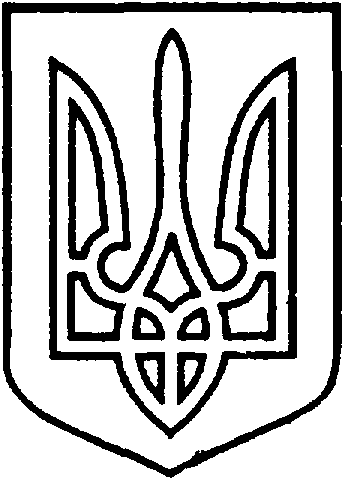 СЄВЄРОДОНЕЦЬКА МІСЬКАВІЙСЬКОВО-ЦИВІЛЬНА АДМІНІСТРАЦІЯСЄВЄРОДОНЕЦЬКОГО РАЙОНУ  ЛУГАНСЬКОЇ  ОБЛАСТІРОЗПОРЯДЖЕННЯкерівника Сєвєродонецької міської  військово-цивільної адміністрації«24» листопада 2021 року                                                                               №2395Про проведення перевірок перевізників Сєвєродонецької міської територіальної громади, щодо дотримання законодавства України в сфері пасажирських перевезень та виконання умов укладених договорів на перевезення пасажирів на міських та приміських маршрутах загального користування.	Відповідно до ст.6 ч.3 п.8 Закону України «Про військово–цивільні адміністрації», керуючись Законом України «Про автомобільний транспорт», Законом України «Про міський електричний транспорт», Постановами Кабінету Міністрів України від 18.02.1997 року №176 «Про затвердження Правил надання послуг пасажирського автомобільного транспорту» та від 23.12.2004 року №1735 «Про затвердження Правил надання населенню послуг з перевезень міським електротранспортом» (із змінами та доповненнями), з метою надання належного рівня обслуговуванняв сфері пасажирських перевезень мешканців Сєвєродонецької міської територіальної громади,зобовʼязую:1.Затвердити склад комісії з питань контролю за дотриманням та виконанням перевізниками законодавства в сфері пасажирських перевезень, умов укладених договорів на  перевезення пасажирів на міських та приміських маршрутах загального користування у межах Сєвєродонецької міської територіальної громади (додаток 1).2.Комісії щоквартально здійснювати перевірки у межах своїх повноважень, перевізників з якими укладено договори на перевезення пасажирів у межах  Сєвєродонецької міської територіальної громади.3.Комісії щоквартально здійснювати перевірки, у межах своїх повноважень КП «Сєвєродонецьке тролейбусне управління», який надає послуги з перевезення міським електричним транспортом, надотримання та виконання вимог в сфері міського електричного транспорту.4.Затвердити форму акту проведення перевірки перевізника з яким укладено договір на перевезення пасажирів у межах  Сєвєродонецької міської територіальної громади, на дотримання законодавства України в сфері пасажирських перевезень,  та виконання умов укладеного договору на перевезення пасажирів на міських та приміських маршрутах загального користування (додаток 2).5.Комісії забезпечити складання акту, надання цього акту з супровідним листом представнику перевізника для виконання та усунення недоліків описаних в акті. 6.Дане розпорядження підлягає оприлюдненню.7.Контроль за виконанням даного розпорядження покладається на заступника керівника Сєвєродонецької міської військово-цивільної адміністрації Олега КУЗЬМІНОВА.Керівник Сєвєродонецької міськоївійськово-цивільної адміністрації		                   Олександр СТРЮК                                                                                Додаток 1                                                                                до розпорядження  керівника Сєвєродонецької                                                                                 міської військово-цивільної адміністрації                                                                                Сєвєродонецького району Луганської області                                                                                від «24» листопада 2021 року № 2395Складсклад комісії з питань контролю за дотриманням та виконанням перевізниками законодавства в сфері пасажирських перевезень, умов  укладених договорів на  перевезення пасажирів на міських та приміських маршрутах загального користування у межах Сєвєродонецької міської територіальної громади.Заступник керівника міської військово-цивільної адміністрації		                 Олег КУЗЬМІНОВ                                                                           Додаток 2                                                                           до розпорядження  керівника Сєвєродонецької                                                                            міської військово-цивільної адміністрації                                                                           Сєвєродонецького району Луганської області                                                                           від «24» листопада 2021 року № 2395АКТпроведення перевірки перевізника з яким укладено договір на перевезення пасажиріву межах  Сєвєродонецької міської територіальної громади, на дотримання законодавства України в сфері пасажирських перевезень, та виконання умов укладеного договору на перевезення пасажирів наміських та приміських маршрутах загального користування. Назва підприємства ________________________________________________Комісія у складі:За участю представника підприємства:Дата перевірки: «    »	20____року.Місце перевірки: 			В результаті проведенного контролю встановлено:З актом ознайомлений:                 ______________________________________(підпис, П.І.Б. представника підприємства)Члени комісії:				   ______________         ______________                                ____________         _______________                                                                _____________         _______________Заступник керівника міської військово-цивільної адміністрації		Олег КУЗЬМІНОВ	1Андрій ШИРШИКОВВ.о. начальника управління транспорту Сєвєродонецької міської військово-цивільної  адміністрації Сєвєродонецького району Луганської області2Андрій ФОМЕНКОНачальник відділу з питань паркування управління транспорту Сєвєродонецької міської військово-цивільної  адміністрації Сєвєродонецького району Луганської області.3Анастасія ЗАДОРОЖНЯГоловний спеціаліст відділу з питань паркування управління транспорту Сєвєродонецької міської військово-цивільної  адміністрації Сєвєродонецького району Луганської області.4Денис БУТНІКГоловний спеціаліст відділу транспорту та зв’язку управління транспорту Сєвєродонецької міської військово-цивільної  адміністрації Сєвєродонецького району Луганської області.